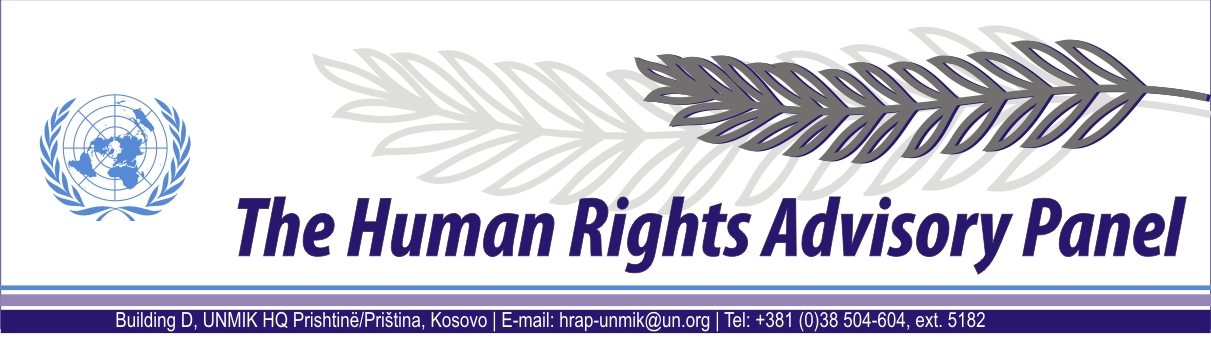 OPINIONDate of adoption: 14 December 2014Case No. 289/09Marija STEVANOVIĆagainstUNMIK The Human Rights Advisory Panel, sitting on 14 December 2014,with the following members present:Marek Nowicki, Presiding MemberChristine ChinkinFrançoise TulkensAssisted byMr Andrey Antonov, Executive OfficerHaving considered the aforementioned complaint, introduced pursuant to Section 1.2 of UNMIK Regulation No. 2006/12 of 23 March 2006 on the establishment of the Human Rights Advisory Panel,Having deliberated, makes the following findings and recommendations:PROCEEDINGS BEFORE THE PANELThe complaint was introduced on 28 April 2009 and registered on 30 April 2009.On 23 December 2009, the Panel requested further information from the complainant. No response was received from the complainant.Additional information was sent to the Panel by Mrs S.S., the wife of Mr Dragan Stevanović, the victim in this case, on 23 February 2011.On 12 January 2012, the complaint was communicated to the Special Representative of the Secretary-General (SRSG) , for UNMIK’s comments on the admissibility of the complaint.On 1 March 2012, the SRSG provided UNMIK’s response, together with copies of the relevant investigative files which had been obtained by UNMIK by that date.On 23 August 2012, the Panel declared the complaint admissible.On 7 September 2012, the Panel forwarded its decision to the SRSG requesting UNMIK’s comments on the merits of the complaint, as well as copies of the investigative files relevant to the case.On 20 August 2013, the SRSG provided UNMIK’s comments on the merits of the complaint, together with additional investigative files relevant to the case.On 4 November 2014, the Panel requested UNMIK to confirm whether the disclosure of files concerning the case could be considered final. On 6 November 2014, UNMIK provided its response.THE FACTSGeneral backgroundThe events at issue took place in the territory of Kosovo after the establishment in June 1999 of the United Nations Interim Administration Mission in Kosovo (UNMIK).The armed conflict during 1998 and 1999 between the Serbian forces on one side and the Kosovo Liberation Army (KLA) and other Kosovo Albanian armed groups on the other is well documented. Following the failure of international efforts to resolve the conflict, on 23 March 1999, the Secretary General of the North Atlantic Treaty Organisation (NATO) announced the commencement of air strikes against the Federal Republic of Yugoslavia (FRY). The air strikes began on 24 March 1999 and ended on 8 June 1999 when the FRY agreed to withdraw its forces from Kosovo. On 9 June 1999, the International Security Force (KFOR), the FRY and the Republic of Serbia signed a “Military Technical Agreement” by which they agreed on FRY withdrawal from Kosovo and the presence of an international security force following an appropriate UN Security Council Resolution.On 10 June 1999, the UN Security Council adopted Resolution 1244 (1999). Acting under Chapter VII of the UN Charter, the UN Security Council decided upon the deployment of international security and civil presences - KFOR and UNMIK respectively - in the territory of Kosovo.  Pursuant to Security Council Resolution No. 1244 (1999), the UN was vested with full legislative and executive powers for the interim administration of Kosovo, including the administration of justice. KFOR was tasked with establishing “a secure environment in which refugees and displaced persons can return home in safety” and temporarily ensuring “public safety and order” until the international civil presence could take over responsibility for this task. UNMIK comprised four main components or pillars led by the United Nations (civil administration), United Nations High Commissioner for Refugees (humanitarian assistance, which was phased out in June 2000), the OSCE (institution building) and the EU (reconstruction and economic development). Each pillar was placed under the authority of the SRSG. UN Security Council Resolution 1244 (1999) mandated UNMIK to “promote and protect human rights” in Kosovo in accordance with internationally recognised human rights standards.Estimates regarding the effect of the conflict on the displacement of the Kosovo Albanian population range from approximately 800,000 to 1.45 million. Following the adoption of Resolution 1244 (1999), the majority of Kosovo Albanians who had fled, or had been forcibly expelled from their houses by the Serbian forces during the conflict, returned to Kosovo. Meanwhile, members of the non-Albanian community – mainly but not exclusively Serbians, Roma and Slavic Muslims – as well as Kosovo Albanians suspected of collaboration with the Serbian authorities, became the target of widespread attacks by Kosovo Albanian armed groups. Current estimates relating to the number of Kosovo Serbians displaced fall within the region of 200,000 to 210,000. Whereas most Kosovo Serbians and other non-Albanians fled to Serbia proper and the neighbouring countries, those remaining behind became victims of systematic killings, abductions, arbitrary detentions, sexual and gender based violence, beatings and harassment. Although figures remain disputed, it is estimated that more than 15,000 deaths or disappearances occurred during and in the immediate aftermath of the Kosovo conflict (1998-2000). More than 3,000 ethnic Albanians, and about 800 Serbians, Roma and members of other minority communities went missing during this period. More than half of the missing persons had been located and their mortal remains identified by the end of 2010, while 1,766 are listed as still missing by the International Committee of the Red Cross (ICRC) as of October 2012.As of July 1999, as part of the efforts to restore law enforcement in Kosovo within the framework of the rule of law, the SRSG urged UN member States to support the deployment within the civilian component of UNMIK of 4,718 international police personnel. UNMIK Police were tasked with advising KFOR on policing matters until they themselves had sufficient numbers to take full responsibility for law enforcement and to work towards the development of a Kosovo police service. By September 1999, approximately 1,100 international police officers had been deployed to UNMIK.  By December 2000, the deployment of UNMIK Police was almost complete with 4,400 personnel from 53 different countries, and UNMIK had assumed primacy in law enforcement responsibility in all regions of Kosovo except for Mitrovicë/Mitrovica. According to the 2000 Annual Report of UNMIK Police, 351 kidnappings, 675 murders and 115 rapes had been reported to them in the period between June 1999 and December 2000.Due to the collapse of the administration of justice in Kosovo, UNMIK established in June 1999 an Emergency Justice System. This was composed of a limited number of local judges and prosecutors and was operational until a regular justice system became operative in January 2000. In February 2000, UNMIK authorised the appointment of international judges and prosecutors, initially in the Mitrovicë/Mitrovica region and later across Kosovo, to strengthen the local justice system and to guarantee its impartiality. As of October 2002, the local justice system comprised 341 local and 24 international judges and prosecutors. In January 2003, the UN Secretary-General reporting to the Security Council on the implementation of Resolution 1244 (1999) defined the police and justice system in Kosovo at that moment as being “well-functioning” and “sustainable”.In July 1999, the UN Secretary-General reported to the Security Council that UNMIK already considered the issue of missing persons as a particularly acute human rights concern in Kosovo. In November 1999, a Missing Persons Unit (MPU) was established within UNMIK Police, mandated to investigate with respect to either the possible location of missing persons and/or gravesites. The MPU, jointly with the Central Criminal Investigation Unit (CCIU) of UNMIK Police, and later a dedicated War Crimes Investigation Unit (WCIU), were responsible for the criminal aspects of missing persons cases in Kosovo. In May 2000, a Victim Recovery and Identification Commission (VRIC) chaired by UNMIK was created for the recovery, identification and disposition of mortal remains. On 5 November 2001, UNMIK signed the UNMIK-FRY Common Document reiterating, among other things, its commitment to solving the fate of missing persons from all communities, and recognizing that the exhumation and identification programme is only a part of the activities related to missing persons. As of June 2002, the newly established Office on Missing Persons and Forensics (OMPF) in the UNMIK Department of Justice (DOJ) became the sole authority mandated to determine the whereabouts of missing persons, identify their mortal remains and return them to the family of the missing. Starting from 2001, based on a Memorandum of Understanding (MoU) between UNMIK and the Sarajevo-based International Commission of Missing Persons (ICMP), supplemented by a further agreement in 2003, the identification of mortal remains was carried out by the ICMP through DNA testing. On 9 December 2008, UNMIK’s responsibility with regard to police and justice in Kosovo ended with the European Union Rule of Law Mission in Kosovo (EULEX) assuming full operational control in the area of the rule of law, following the Statement made by the President of the United Nations Security Council on 26 November 2008 (S/PRST/2008/44), welcoming the continued engagement of the European Union in Kosovo.On the same date, UNMIK and EULEX signed a MoU on the modalities, and the respective rights and obligations arising from the transfer from UNMIK to EULEX of cases and the related files which involved on-going investigations, prosecutions and other activities undertaken by UNMIK International Prosecutors. Shortly thereafter, similar agreements were signed with regard to the files handled by international judges and UNMIK Police. All agreements obliged EULEX to provide to UNMIK access to the documents related to the actions previously undertaken by UNMIK authorities. Between 9 December 2008 and 30 March 2009, all criminal case files held by the UNMIK DOJ and UNMIK Police were supposed to be handed over to EULEX.Circumstances surrounding the abduction and disappearance of Mr Dragan StevanovićThe complainant is the mother of Mr Dragan Stevanović.The complainant states that her son was abducted on 19 August 1999, together with Mr Ivan Majstorović (who was only 17 years old), while they were travelling in Mr Dragan Stevanović’s vehicle, en route from Fushë Kosovë/Kosovo Polje to Podujevë/Podujevo. Since that time their whereabouts have remained unknown.The complainant states that the abduction was immediately reported to the ICRC, KFOR, UNMIK and other unspecified responsible institutions. The complainant’s daughter-in-law, Mrs S.S., the wife of Mr Dragan Stevanović, on behalf of the complainant adds that a criminal report against unknown perpetrators in relation to the abduction and disappearance of Mr Dragan Stevanović was submitted to the Prishtinë/Priština District Public Prosecutor’s Office (DPPO), although she does not remember when it was sent.A copy of that criminal report provided by Mrs S.S. to the Panel bears no postal marks nor any mark from the DPPO. It provides brief details of the abduction of Mr Dragan Stevanović and Mr Ivan Majstorović, identifies a location where it probably took place and details of the vehicle. The report continues that “The injured party … has been completely prevented from obtaining information about the action taken to find the kidnapped persons and about the perpetrators of this terrorist act … Information about this matter can be also obtained through official channels by interrogating those who commanded military units at the time of the commission of this crime.”Mrs S.S. also informs the Panel that she and a group of relatives of other missing people had sent a petition to the SRSG, Mr Bernard Kouchner, informing him about a number of abductions, including her husband’s, and urging UNMIK to find their missing relatives. However, they have never received any confirmation of receipt of their complaints neither from UNMIK nor from KFOR. She also states that she received some information about Mr Dragan Stevanović’s abduction from a certain Mr R.K., whom she paid and who informed her that her husband had been taken to Albania. However, she had never seen that person again after he had received her money.A tracing request of the ICRC concerning Mr Dragan Stevanović remains open. Likewise, his name is in the list of missing persons for whom the ICRC had collected ante-mortem data in Serbia proper, between 1 July and 20 September 2001, which was forwarded by the ICRC to UNMIK on 12 October 2001, as well as in the database compiled by the UNMIK OMPF. The entry in relation to him in the online database maintained by the ICMP gives “08-19-1999” as the reported date of disappearance and reads in other relevant fields: “Sufficient Reference Samples Collected” and “DNA match not found”. The investigationDisclosure of relevant filesIn the present case, the Panel received from UNMIK investigative documents previously held by the UNMIK Police WCIU and EULEX. When presenting the file to the Panel, on 20 August 2013, the SRSG informed the Panel that more information in relation to this case, not contained in the presented documents, may exist. However, on 6 November 2014, UNMIK confirmed to the Panel that no more relevant documents have been obtained.Concerning disclosure of information contained in the files, the Panel recalls that UNMIK has made them available under a pledge of confidentiality. In this regard, the Panel must clarify that although its assessment of the present case stems from a thorough examination of the available documentation, only limited information contained therein is disclosed. Hence a synopsis of relevant investigation steps taken by investigative authorities is provided in the paragraphs to follow.The OMPF fileThe OMPF file contains an undated ICRC Victim Identification Form for Mr Dragan Stevanović, completed by the ICRC in Serbian, ostensibly between 1 July and 20 September 200l; the form is cross-referenced to the case no. 1999-000035. Besides recording Mr Dragan Stevanović’s personal details and ante-mortem description, it provides the name and full contact details of his mother (the complainant), in Kosovo and his wife (Mrs S.S.), in Serbia proper. The field “Other Persons who Disappeared with the Missing Person” reads: “Majstorović Ivan. They drove from Kosovo Polje towards Leskovac, but were stopped and abducted on the road Pristina – Podujevo. Dragan drove the car Jugo, yellow, PR-832-16.” Attached to this form are two passport-size photographs of Mr Dragan Stevanović.The UNMIK Police investigative fileThis part of the file starts with an UNMIK Interoffice Memorandum, dated 6 November 1999, from the Chief Regional Investigation Unit to the UNMIK Police Main Headquarters Operation Center. The memorandum refers to a report from KFOR regarding a petition addressed to “Gen. K. Reinhardt and UNMIK”, received from “Mothers and citizens of Kosovo Polje”, demanding release of their relatives “kidnapped by Albanian terrorists” (see § 26 above). The names of several people are on the list, including those of Mr Dragan Stevanović and Mr Ivan Majstorović. The memorandum states that “we have reviewed all our kidnapping-cases … None of the names … appears on any of our records.”The next document in the file is dated 25 November 1999; it provides personal details of Mr Dragan Stevanović, including details of his kidnapping and a description of his vehicle. The document includes a hand-written case no. 1999-000035 on the top and a photograph. The document also states that he was with Mr Ivan Majstorović.The next document in the file is titled “Missing Persons Unit – Case Continuation Report”, with the caption “STEVANOVIC, Dragan” and a mark “MPU 182”. The form has two entries: the first, dated 23 January 2000, reads: “Input OK, Together with: MPU 035 *Question send out to Pristina Region on MPU 035, Answer Neg. see MPU-035/99/(unreadable); the second, dated 16 January 2002 reads: “DB – Input – OK; New AM Data (Received from ICRC Belgrade) added into computer and new DVI form attached to the file.”There is an undated handwritten note in the file with the names of Mr Dragan Stevanović and Mr Ivan Majstorović, their birth dates and information on their kidnapping as well as information on the vehicle they were driving. A handwritten note below the main text, signed by a “SGT CP403”, states “source of above note unknown, original destroyed – no value + inconvenient size.”The next document in the file is an UNMIK MPU Interoffice Memorandum, dated 3 January 2000, references to the case no. MPU-035/99/G, with the subject “Ivan Majstorović”. The memo is from the MPU to the Prishtinë/Priština Region Commander providing information on the disappearance of Mr Ivan Majstorovic and Mr Dragan Stevanović. The Memorandum concludes with the following “Can you please confirm this message and do your services have file or other information on this two individuals or on their car?”By a memorandum dated 31 January 2000, bearing the case nos 1999-000035 and 2000-00050, the Chief of MPU requested CCIU, Border and Boundary Police and all regional UNMIK Police headquarters to check their records in an effort to gather additional information on the missing persons and their disappearance and to follow any avenues of investigation that are subsequently identified. The Memorandum provides details of the description mentioned in other documentation of both Mr Dragan Stevanović and Mr Ivan Majstorović and details of their kidnapping. The Memorandum also states “One of the unidentified complainants reported the existence of a series of prisons in Klina and Glogovac. He/she did not explain the relevance of the “prisons” to the missing persons.”There are seven responses to this request, all prepared in February 2000, confirming that no information with regard to Mr Dragan Stevanović and Mr Ivan Majstorović was found in the databases of the respective UNMIK Police detachments.One such response, dated 9 February 2000, from the Prishtinё/Priština Regional Intelligence Unit, adds the following:“It is well known that during the conflict the UCK operated/controlled many jails within Kosovo, mainly for the purpose of detaining and interviewing suspected Serb collaborators. The operating of these jails often resulted in the execution of some subjects held. CCIU may be aware of any former UCK controlled jails in Klina / Glogovac regions. This office has however recently received intelligence in relation to a suspected private jail in the Srbica region believed to be run by an organized crime figure from Pristina. The specific information in relation to the possible location of same has been passed to the military intelligence who together with this office will attempt to identify the building before proceeding with a search operation.”A report from the CCIU, dated 26 February 2000, contains a list of 35 missing persons cases, 34 of which, including the investigation into the abduction of Mr Dragan Stevanović and Mr Ivan Majstorović (case no. MPU 1999-000035 / 2000-00050), are marked as “inactive”.An undated document from the Center for Peace and Tolerance is in the file with a description of Mr Dragan Stevanović and Mr Ivan Majstorović, giving details of their kidnapping and the vehicle they were travelling in. A hand-drawn map is included showing the location of Mr Dagan Stevanović’s address in Fushe Kosove/Kosovo Polje.Another document, which appears to be an information page generated from an electronic database, is dated 28 March 2000. It contains a personal description of Mr Dragan Stevanović, details of his abduction and a photograph (one of those attached to the Victim Identification Form, see § 30 above).There is a CCIU File Close Form, dated 20 November 2003, bearing the case no. 2000-00050, signed by “Capt [H.L.], USAF, UNMIK Legal Advisor to CCIU”. The document reads as follows:“On 18 Nov 03, a meeting was held between CCIU Analysis Unit personnel, UNMIK/KFOR Legal Advisor Capt [H.L] (USAF), War Crimes Unit deputy [V.R.], and UNMIK/DOJ officials [C.F.] and [P.C.]. At this meeting, it was determined that due to time, resource and personnel limitations, only certain cases would continue to be investigated and only those cases with a strong likelihood of suspect identification would be kept open. This case, as identified by case number above, was presented at the 18 Nov 2003 meeting and it was determined it did not meet the level of either proof, evidence, or suspect identification to remain open. As such, UNMIK/DOJ Chief [P.C.] directed that it be closed.”The file further includes a WCIU Case Report on the case no. 2000-00050, generated from the WCIU database on 23 October 2007; it is cross-referenced to the MPU case no 2000-00035. The report states that on 12 and 13 August 2005 new inputs into this case file were made, because of a “Serbian Claim, ref DOJ job no. H 818”, brought by the mother of Mr Ivan Majstorović, in relation to the same matter. Mrs Majstorović apparently added to the known circumstances of the abduction that it was witnessed by a certain I.B. Also, to her knowledge, “the vehicle of the above named persons was an armed, unidentified group of Albanians, they were taken in an unknown direction”. The file further contains a WCIU Case Analysis Report dated 23 October 2007. The report repeats verbatim the case information as it is in the above WCIU Case Report. The investigator recommended that the case remain closed because of lack of evidence. A handwritten note at the bottom of this report confirms that on 10 December 2007, another WCIU investigator reviewed this file and recommended passing it to the ante-mortem section, for further review. There is no evidence that any further action was undertaken by UNMIK Police.The next document in the file, dated 3 February 2009, is from the Kosovo Special Prosecution Office reflecting UNMIK Police case no. 2000-00050. The file contains details of the kidnapping of both Mr Dragan Stevanović and Mr Ivan Majstorović and states that there is a known witness. The final section of the document has a checked box #10. “Decision” indicating “Investigation”. On 19 September 2011, the EULEX WCIU produced another Case Analysis Report, which specifies that “since the case lies outside of the war crimes timeframe it was handed over to the Gjilan District Public Prosecution on 11 May 2011.” It also clarifies in relation to the armed conflict’s timeframe that it is “28 February 1998 to 21 June 1999; on 21 June NATO and KLA concluded the demilitarized agreement; on 26 June 1999 FRY officially lifted the state of war.” THE COMPLAINTThe complainant complains about UNMIK’s alleged failure to properly investigate the abduction and disappearance of her son. In this regard the Panel deems that the complainant invokes a violation of the procedural limb of Article 2 of the European Convention on Human Rights (ECHR).She also complains about the mental pain and suffering allegedly caused to herself and her family by this situation. In this regard the Panel deems that the complainant relies on Article 3 of the ECHR. THE LAWAlleged violation of the procedural obligation under Article 2 of the ECHR The scope of the Panel’s review In determining whether it considers that there has been a violation of Article 2 (procedural limb) of the ECHR, the Panel is mindful of the existing case-law, notably that of the European Court of Human Rights. However, the Panel is also aware that the complaints before it differ in some significant ways from those brought before that Court. First, the respondent is not a State but an interim international territorial administration mandated to exercise temporary responsibilities in Kosovo. No suspicion attaches to UNMIK with respect to the substantive obligations under Article 2 of the ECHR. Second, as in a limited number of cases before the European Court, those suspected of being responsible for the alleged killings and/or abductions are in all cases before the Panel non-state actors, mostly but not exclusively connected to the conflict.  These are factors for the Panel to take into consideration as it assesses the procedural positive obligations of an intergovernmental organisation with respect to acts committed by third parties in a territory over which it has temporary legislative, executive and judicial control.Before turning to the examination of the merits of the complaint, the Panel needs to clarify the scope of its review.The Panel notes that with the adoption of the UNMIK Regulation No. 1999/1 on 25 July 1999 UNMIK undertook an obligation to observe internationally recognised human rights standards in exercising its functions. This undertaking was detailed  in UNMIK Regulation No. 1999/24 of 12 December 1999, by which UNMIK assumed obligations under the following human rights instruments: the Universal Declaration of Human Rights, the European Convention on Human Rights and Protocols thereto, the International Covenant on Civil and Political Rights (ICCPR), the International Covenant on Economic, Social and Cultural Rights, the International Convention on the Elimination of All Forms of Racial Discrimination, the Convention on the Elimination of All Forms of Discrimination Against Women, the Convention Against Torture and Other Cruel, Inhuman or Degrading Treatment or Punishment, the Convention on the Rights of the Child. The Panel also notes that Section 1.2 of UNMIK Regulation No. 2006/12 of 23 March 2006 on the Establishment of the Human Rights Advisory Panel provides that the Panel “shall examine complaints from any person or group of individuals claiming to be the victim of a violation by UNMIK of (their) human rights”. It follows that only acts or omissions attributable to UNMIK fall within the jurisdiction ratione personae of the Panel. In this respect, it should be noted, as stated above, that as of 9 December 2008, UNMIK no longer exercises executive authority over the Kosovo judiciary and law enforcement machinery. Therefore UNMIK bears no responsibility for any violation of human rights allegedly committed by those bodies. Insofar as the complainant complains about acts that occurred after that date, they fall outside the jurisdiction ratione personae of the Panel.Likewise, the Panel emphasises that, as far as its jurisdiction ratione materiae is concerned, as follows from Section 1.2 of UNMIK Regulation No. 2006/12, it can only examine complaints relating to an alleged violation of human rights. This means that it can only review acts or omissions complained of for their compatibility with the international human rights instruments referred to above (see § 31). In the particular case of killings and disappearances in life-threatening circumstances, it is not the Panel’s role to replace the competent authorities in the investigation of the case. Its task is limited to examining the effectiveness of the criminal investigation into such killings and disappearances, in the light of the procedural obligations flowing from Article 2 of the ECHR.The Panel further notes that Section 2 of UNMIK Regulation No. 2006/12 provides that the Panel shall have jurisdiction over complaints relating to alleged violations of human rights “that had occurred not earlier than 23 April 2005 or arising from facts which occurred prior to this date where these facts give rise to a continuing violation of human rights”. It follows that events that took place before 23 April 2005 generally fall outside the jurisdiction ratione temporis of the Panel. However, to the extent that such events gave rise to a continuing situation, the Panel has jurisdiction to examine complaints relating to that situation (see European Court of Human Rights (ECtHR), Grand Chamber [GC], Varnava and Others v. Turkey, nos. 16064/90 and others, judgment of 18 September 2009, §§ 147-149; ECtHR, Cyprus v. Turkey [GC] no. 25781/94, judgment of 10 May 2001, § 136, ECHR 2001-IV).The Parties’ submissions The complainant in substance alleges violations concerning the lack of an adequate criminal investigation into the abduction and disappearance of her son. The complainant also states that she was not informed as to whether an investigation was conducted at all, and what the outcome was.The SRSG notes that in August 1999, when Mr Dragan Stevanović disappeared, “the security situation in post-conflict Kosovo remained tense. KFOR was still in process of reaching sufficient strength to maintain public safety and law and order and there were a number of serious criminal incidents targeting Kosovo-Serbs, including abductions and killings.”The SRSG accepts UNMIK’s responsibility to conduct an investigation in the case of Mr Dragan Stevanović under Article 2 of the ECHR, procedural part. In the words of the SRSG, “the essential purpose of such investigation is to secure the effective implementation of the domestic laws which protect the right to life, as defined by UNMIK Regulation No. 1999/1 On the Authority of the Interim Administration in Kosovo of 25 July 1999 and subsequently, by UNMIK Regulation No. 1999/24 On the Law Applicable in Kosovo of 12 December 1999, as amended.”The SRSG considers that such an obligation is two-fold, including an obligation to determine through investigation the fate and/or whereabouts of the missing person; and an obligation to conduct an investigation capable of determining whether the death was caused unlawfully and leading to the identification and punishment of those responsible for the disappearance and/or death of the missing person.The SRSG further observes that when determining applications under Article 2, procedural part, consideration must be given to not imposing an impossible or disproportionate burden on UNMIK. In this regard, the SRSG recalls the judgment of 15 February 2011 rendered by the European Court of Human Rights in the case Palić v. Bosnia and Herzegovina, stating at paragraph 70:“The Court takes into account the complex situation in Bosnia and Herzegovina, notably in the first ten years following the war. In such a post-conflict situation, what amounts to an impossible and/or disproportionate burden must be measured by the very particular facts and context. In this connection, the Court notes that more than 100,000 people were killed, almost 30,000 people went missing and more than two million people were displaced during the war in Bosnia and Herzegovina. Inevitably choices had to be made in terms of post-war priorities and resources.”In the view of the SRSG, from 1999 to 2008 UNMIK was faced with a similar situation in Kosovo, as the one in Bosnia and Herzegovina, from 1995 to 2005. Many of those persons who were unaccounted for were abducted, killed and buried in unmarked graves inside or outside Kosovo, or had their mortal remains moved and buried outside Kosovo, which made locating and recovering their mortal remains very difficult.In June 2002, UNMIK created the OMPF with the mandate to determine the fate of the missing; however its work was faced with many challenges at the beginning of the operations, due to the work previously done mostly by actors independent from UNMIK. In particular, the SRSG states that the collection of evidence of war crimes began with the arrival of NATO in 1999 with independent teams from several countries operating under the loose coordination of the ICTY. A lack of standard operating procedures or centralisation led to problems with the evidence gathered in this phase. In 2000, the ICTY launched a large, centralised forensic operation, based at the Rahovec/Orahovac mortuary, with standard operating procedures for all forensic teams except the British one, which operated independently out of Prishtinë/Priština. The SRSG states that, in the effort to demonstrate that crimes were systematic and widespread, the ICTY teams conducted autopsies on as many bodies as possible, carrying out little or no identification work; moreover, unidentified bodies exhumed in 1999 were reburied in locations still unknown to the OMPF. After the ICTY closed their operation in 2000, the UNMIK Police MPU continued small-scale investigations on missing persons “ex-officio, without any broader prosecutorial strategy”. As a consequence, a large amount of unstructured information was collected. The SRSG states that locating and identifying the missing in the context described above is a very difficult and time-consuming task. He further states that the number of missing persons recovered and identified by OMPF is “testament to the vigour of its work between 2002-2008” and that “more bodies have been located in burial sites and more identifications and returns to family members are taking place, often based on information contained in UNMIK-OMPF files”.  The SRSG continues that therefore “it is apparent that the process for establishing a system capable of dealing effectively with disappearances and other serious violations of international humanitarian law has been an understandably incremental one” in Kosovo as reflected in the Palić case referred to above. The SRSG further notes that this process was “reliant on a number of actors rather than just UNMIK, for example the International Commission on Missing Persons, the International Committee of the Red Cross and local missing persons organisations.” The SRSG further argues that fundamental to conducting effective investigations “is a professional, well trained and well resourced police force” and that “[s]uch a force did not exist in Kosovo in 1999 and had to be established from scratch and progressively developed.” In the policing vacuum following the end of the conflict, UNMIK had to build a new Kosovo Police Service, a long and challenging task, which, according to the SRSG, is still in progress. The SRSG also states that UNMIK Police faced numerous challenges in exercising law enforcement functions gradually transferred to it by KFOR in 1999 - 2000. In this regard, he refers to the UNMIK Police Annual Report of 2000 describing the situation as follows:“UNMIK Police had to deal with in the aftermath of war, with dead bodies and the looted and burned houses. Ethnic violence flared through illegal evictions, forcible takeovers of properties, the burning of houses and physical violence against communities all over Kosovo. Tempers and tensions were running high amongst all ethnic groups, exacerbated by reports of missing and dead persons. It became imperative for UNMIK Police to establish order and to quickly construct a framework to register and investigate crimes. All of this had to be done with limited physical and human resources. Being the first executive mission in the history of the UN, the concept, planning and implementation was being developed on the ground. With 20 different contributory nationalities at the beginning, it was a very challenging task for police managers to establish common practices for optimum results in a high-risk environment.”The SRSG states that UNMIK international police officers working on cases of missing persons had to adjust to conducting investigations in a foreign territory and cultures, with limited support from the still developing Kosovo Police. He further states that these investigators were often faced with situations where individuals holding relevant knowledge on the whereabouts and fate of missing persons did not want to disclose this information. According to the SRSG, all these constraints inhibited the ability of the UNMIK Police to conduct investigations according to the standards that may be expected from States with more established institutions and which are not faced with the high number of cases of this nature associated with a post-conflict situation. With regard to this particular case, the SRSG states that the investigative file made available to UNMIK is inconclusive and reveals “an overall dearth of information”. The SRSG further accepts that the information about the disappearance of Mr Stevanović was first received by UNMIK in November 1999 (see § 31 above). Further, the SRSG makes a short overview of the contents of the investigative file (as outlined in §§ 30 - 46 above). Referring to the WCIU report of 23 October 2007, the SRSG notes that UNMIK Police was informed about a report by the mother Mr Ivan Majstorović and the information she provided only on 13 August 2005 (see §§ 43 - 44 above).  The SRSG accepts that the file has no documents showing that the police followed up on the information ostensibly received in August 2005. The SRSG concludes that the investigative file indicates that UNMIK Police complied with its obligation to promptly open an investigation and that it was pursued and reviewed until the end of 2007 by UNMIK Police, together with the case of Ivan Majstorović. According to the SRSG, “[t]he efforts by UNMIK’s Police to follow up on relevant investigative leads were unfortunately unsuccessful, for lack of conclusive information as to the fate of both Messrs. Stevanović and Majstorović.”The SRSG stresses that, as UNMIK has already noted with regard to other cases of the same nature, “without witnesses coming forward or physical evidence being discovered, police investigations inevitably stall because of a lack of evidence.” The SRSG adds that “[i]n the period under review by the HRAP, no further witnesses came forward and no physical evidence could be discovered by the investigators, apart from some reference to a possible witness of the incident [Mr I.B.], made by the mother of Mr. Majstorović in August 2005, based on second-hand and unspecified information. It is highly questionable whether this allegation may be considered by UNMIK Police as a credible lead for follow-up investigation. This Office also notes that only on 23 February 2011 did the Complainant submit to HRAP a written communication authored by the missing person’s wife, … in which document reference is made for the first time to [Mr R.K.]… This piece of information was submitted to UNMIK well after the end of the UNMIK mandate in the area of justice, hence it is irrelevant within the framework of the HRAP review of the UNMIK Investigation.”In the SRSG’s opinion, in this case “UNMIK acted in accordance with the procedural requirements of Article 2, ECHR”. Thus, according to the SRSG, there has been no violation of Article 2.The SRSG also informed the Panel that he might make further comments on this matter, “[a]s there is the possibility that additional and conclusive information exists”, beyond the documents presented to the Panel. However, no further communication in this regard, other than the confirmation of the full disclosure of the investigative files, has been received to date.The Panel’s assessmentThe Panel considers that the complainant invokes a violation of the procedural obligation stemming from the right to life, guaranteed by Article 2 of the European Convention on Human Rights (ECHR) in that UNMIK Police did not conduct an effective investigation into Mr Dragan Stevanović’s abduction and disappearance.Submission of relevant filesAt Panel’s request, on 1 March 2012 and 20 August 2013, the SRSG provided copies of the documents related to this investigation, which UNMIK was able to recover. As mentioned above (see § 69), the SRSG also noted that more information, not contained in the presented documents, may exist in relation to this case. On 6 November 2014, UNMIK confirmed to the Panel that no more files have been located, thus the disclosure may be considered complete (see § 9 above).The Panel notes that Section 15 of UNMIK Regulation No. 2006/12 states that the Panel may request the submission from UNMIK of any documents and that the SRSG shall cooperate with the Panel and provide the necessary assistance including, in particular, in the release of documents and information relevant to the complaint. The Panel in this regard refers to the case-law of the European Court of Human Rights that inferences shall be drawn from the conduct of the respondent party during the proceedings, including from its failure “to submit information in their hands without a satisfactory explanation” (see ECtHR, Çelikbilek v. Turkey, no. 27693/95, judgment of 31 May 2005, § 56).The Panel also notes that the proper maintenance of investigative files concerning crimes such as killings and disappearances, from the opening of the investigations to their handing over, is crucial to the continuation of such investigations and failure to do so could thus raise per se issues under Article 2 (see HRAP, Bulatović, no. 166/09, opinion of 13 November 2014, § 62).The Panel has no reason to doubt that UNMIK undertook all efforts in order to obtain the relevant investigative documents. However, UNMIK has not provided any explanation as to why the documentation may be incomplete, nor with respect to which parts.The Panel itself is not in the position to verify the completeness of the investigative files received. The Panel will therefore assess the merits of the complaint on the basis of documents made available (in this sense, see ECtHR, Tsechoyev v. Russia, no. 39358/05, judgment of 15 March 2011, § 146).  General principles concerning the obligation to conduct an effective investigation under Article 2The Panel notes that the positive obligation to investigate disappearances is widely accepted in international human rights law since at least the case of the Inter-American Court of Human Rights (IACtHR) Velásquez-Rodríguez (see IACtHR, Velásquez-Rodríguez v. Honduras, judgment of 29 July 1988, Series C No. 4). The positive obligation has also been stated by the United Nations Human Rights Committee (HRC) as stemming from Article 6 (right to life), Article 7 (prohibition of cruel and inhuman treatment) and Article 9 (right to liberty and security of person), read in conjunction with Articles 2 (3) (right to an effective remedy) of the ICCPR (see United Nations Human Rights Committee (HRC), General Comment No. 6, 30 April 1982, § 4; HRC, General Comment No. 31, 26 May 2004, §§ 8 and 18, CCPR/C/21/Rev.1/Add. 13; see also, among others, HRC, Mohamed El Awani, v. Libyan Arab Jamahiriya, communication no. 1295/2004, views of 11 July 2007, CCPR/C/90/D/1295/2004). The obligation to investigate disappearances and killings is also asserted in the UN Declaration on the Protection of all Persons from Enforced Disappearances (UN Document A/Res/47/133, 18 December 1992), and further detailed in UN guidelines such as the UN Manual on the Effective Prevention and Investigation of Extra-Legal Arbitrary and Summary Executions (1991) and the “Guidelines for the Conduct of United Nations Inquiries into Allegations of Massacres” (1995). The importance of the obligation is confirmed by the adoption of the International Convention for the Protection of All Persons from Enforced Disappearance in 2006, which entered into force on 23 December 2010.In order to address the complainant’s allegations, the Panel refers, in particular, to the well-established case-law of the European Court on Human Rights on the procedural obligation under Article 2 of the ECHR. The Court has held that “[The] obligation to protect the right to life under Article 2 of the Convention, read in conjunction with the State's general duty under Article 1 of the Convention to “secure to everyone within [its] jurisdiction the rights and freedoms defined in [the] Convention”, requires by implication that there should be some form of effective official investigation when individuals have been killed (see, mutatis mutandis, ECtHR, McCann and Others v. the United Kingdom, judgment of 27 September 1995, § 161, Series A no. 324; and ECtHR, Kaya v. Turkey, judgment of 19 February 1998, § 105, Reports of Judgments and Decisions 1998-I; see also ECtHR, Jasinskis v. Latvia, no. 45744/08, judgment of 21 December 2010, § 71). The duty to conduct such an investigation arises in all cases of killing and other suspicious death, whether the perpetrators were private persons or State agents or are unknown (see ECtHR, Kolevi v. Bulgaria, no. 1108/02, judgment of 5 November 2009, § 191).The European Court has also stated that the procedural obligation to provide some form of effective official investigation exists also when an individual has gone missing in life-threatening circumstances and is not confined to cases where it is apparent that the disappearance was caused by an agent of the State (see ECtHR [GC], Varnava and Others v. Turkey, cited in § 54 above, at § 136); ECtHR [GC], Mocanu and Others v. Romania, nos 10865/09, 45886/07 and 32431/08, judgment of 17 September 2014, § 317).The authorities must act of their own motion once the matter has come to their attention, and they cannot leave it to the initiative of the next-of-kin either to lodge a formal complaint or to take responsibility for the conduct of any investigative procedure (see ECtHR, Ahmet Özkan and Others v. Turkey, no. 21689/93, judgment of 6 April 2004, § 310; see also ECtHR, Isayeva v. Russia, no. 57950/00, judgment of 24 February 2005, § 210; ECtHR [GC], Mocanu and Others v. Romania, cited above, § 321).Setting out the standards of an effective investigation, the Court has stated that besides being independent, accessible to the victim’s family, carried out with reasonable promptness and expedition, affording a sufficient element of public scrutiny of the investigation and its results, the investigation must also be effective in the sense that is capable of leading to a determination of whether the death was caused unlawfully and if so, to the identification and punishment of those responsible (see ECtHR [GC], Varnava and Others v. Turkey, cited in § 54 above, at § 191; see also ECtHR, Palić v. Bosnia and Herzegovina, no. 4704/04, judgment of 15 February 2011, § 63). This is not an obligation of results but of means. The authorities must take whatever reasonable steps they can to secure the evidence concerning the incident, including, inter alia eye-witness testimony, forensic evidence and, where appropriate, an autopsy which provides a complete and accurate record of injury and an objective analysis of the clinical findings, including the cause of death. Any deficiency in the investigation which undermines its ability to establish the cause of death or the person or persons responsible will risk falling foul of this standard (see ECtHR, Ahmet Özkan and Others v. Turkey, cited above, § 312; and Isayeva v. Russia, cited above, § 212).In particular, the investigation’s conclusion must be based on thorough, objective and impartial analysis of all relevant elements. Failing to follow an obvious line of enquiry undermines to a decisive extent the investigation’s ability to establish the circumstances of the case and the identity of those responsible (see ECtHR, Kolevi v. Bulgaria, cited in § 77 above, at § 201). Nevertheless, the nature and degree of scrutiny which satisfy the minimum threshold of the investigation’s effectiveness depend on the circumstances of the particular case. They must be assessed on the basis of all relevant facts and with regard to the practical realities of the investigation work (see ECtHR, Velcea and Mazăre v. Romania, no. 64301/01, judgment of 1 December 2009, § 105). At the same time, the authorities must always make a serious attempt to find out what happened and should not rely on hasty or ill-founded conclusions to close their investigation. (see ECtHR [GC], El-Masri v. “the Former Yugoslav Republic of Macedonia”, no. 39630/09, judgment of 13 December 2012, § 183; ECtHR [GC], Mocanu and Others v. Romania, cited in § 78 above, at § 322).A requirement of promptness and reasonable expedition is implicit in this context. Even where there may be obstacles or difficulties which prevent progress in an investigation in a particular situation, a prompt response by the authorities is vital in maintaining public confidence in their adherence to the rule of law and in preventing any appearance of collusion in or tolerance of unlawful acts (see ECtHR, Paul and Audrey Edwards v. the United Kingdom, no. 46477/99, judgment of 14 March 2002, § 72, ECHR 2002-II); ECtHR [GC], Mocanu and Others v. Romania, cited in § 78  above, at § 317).Specifically with regard to persons disappeared and later found dead, which is not the situation in the present case, the Court has stated that the procedures of exhuming and identifying mortal remains do not exhaust the obligation under Article 2 of the ECHR. The Court holds that “the procedural obligation arising from a disappearance will generally remain as long as the whereabouts and fate of the person are unaccounted for, and it is thus of a continuing nature” (ECtHR, Palić v. Bosnia and Herzegovina, cited in § 80 above, at § 46; in the same sense ECtHR [GC], Varnava and Others v. Turkey, cited in § 54 above, at § 148, Aslakhanova and Others v. Russia, nos. 2944/06 and others, judgment of 18 December 2012, § 122). However, the Court also stresses that this procedural obligation “does not come to an end even on discovery of the body .... This only casts light on one aspect of the fate of the missing person and the obligation to account for the disappearance and death, as well as to identify and prosecute any perpetrator of unlawful acts in that connection, will generally remain” (ECtHR, Palić v. Bosnia and Herzegovina, cited above, § 46; in the same sense ECtHR [GC], Varnava and Others v. Turkey, cited above, § 145). While the location and the subsequent identification of the mortal remains of the victim may in themselves be significant achievements, the procedural obligation under Article 2 continues to exist (see ECtHR, Palić v. Bosnia and Herzegovina, cited above, § 64).On the requirement of public scrutiny, the Court has further stated that there must be a sufficient element of public scrutiny of the investigation or its results to secure accountability in practice as well as in theory. The degree of public scrutiny required may well vary from case to case. In all cases, however, the victim's next-of-kin must be involved in the procedure to the extent necessary to safeguard his or her legitimate interests (see ECtHR, Ahmet Özkan and Others, cited in § 79 above, at §§ 311 - 314; ECtHR, Isayeva v. Russia, cited in § 79 above, at §§ 211-214 and the cases cited therein; ECtHR [GC], Al-Skeini and Others v. the United Kingdom, judgment of 7 July 2011, no. 55721/07, § 167, ECHR 2011; ECtHR [GC], Mocanu and Others v. Romania, cited in § 78 above, at § 324).The Court has also underlined the great importance of an effective investigation in establishing the truth of what transpired thereby satisfying the right to truth not only for the families of victims, but also for other victims of similar crimes, as well as the general public, who have the right to know what occurred (ECtHR [GC], El-Masri v. “the Former Yugoslav Republic of Macedonia” cited at § 81 above; ECtHR, Al Nashiri v. Poland, no. 28761/11, judgment of 24 July 2014, §§ 495-496). United Nations bodies also recognise the importance of the right to truth. In the words of the United Nations Secretary-General, “the right to truth implies knowing the full and complete truth about the violations and the events that transpired, their specific circumstances and who participated in them. In the case of missing persons … it also implies the right to know the fate and whereabouts of the victim” (see Report of the UN Secretary-General, Missing Persons, UN Document A/67/267, 8 August 2012, § 5; see also HRC,  Schedko and Bondarenko v. Belarus, Communication no. 886/1999, views of 3 April 2003, § 10.2, CCPR/C/77/D/886/1999; HRC, Mariam, Philippe, Auguste and Thomas Sankara v. Burkina Faso, Communication no. 1159/2003, views of 8 March 2006, § 10.2, CCPR/C/86/D/1159/2003; UN Human Rights Council, Resolutions 9/11 and 12/12: Right to the Truth, 24 September 2008 and 12 October 2009; Preamble and Article 24 (2) of the Convention for the Protection of All People from Enforced Disappearance, cited in § 106 above; see also Report of the Special Rapporteur on the promotion and protection of human rights and fundamental freedoms while countering terrorism, Mr Ben Emmerson, Framework Principles for securing the accountability of public officials for gross and systematic human rights violations committed in the context of State counter-terrorist initiatives, UN Document A/HRC/22/52, 1 March 2013, § 23 - 26).Applicability of Article 2 to the Kosovo contextThe Panel is conscious that Mr Dragan Stevanović was abducted and subsequently disappeared soon after the deployment of UNMIK in Kosovo, following the armed conflict, when crime, violence and insecurity were rife. On his part, the SRSG does not contest that, from its deployment in Kosovo in June 1999, UNMIK had a duty to investigate the present case under ECHR Article 2. However, according to the SRSG, the unique circumstances pertaining to the Kosovo context and to UNMIK’s deployment in the first phase of its mission shall be taken into account when assessing whether this investigation is in compliance with Article 2 of the ECHR. In substance, the SRSG argues that it is not possible to apply to UNMIK the same standards applicable to a State in a normal situation. The Panel considers that this raises two main questions: first, whether the standards of Article 2 continue to apply in situation of conflict or generalised violence and, second, whether such standards shall be considered fully applicable to UNMIK.As regards the applicability of Article 2 to UNMIK, the Panel recalls that with the adoption of the UNMIK Regulation No. 1999/1 on 25 July 1999 UNMIK undertook an obligation to observe internationally recognised human rights standards in exercising its functions. This undertaking was detailed in UNMIK Regulation No. 1999/24 of 12 December 1999, by which UNMIK assumed obligations under certain international human rights instruments, including the ECHR. In this respect, the Panel has already found that it is true that UNMIK’s interim character and related difficulties must be duly taken into account with regard to a number of situations, but under no circumstances could these elements be taken as a justification for diminishing standards of respect for human rights, which were duly incorporated into UNMIK’s mandate (see HRAP, Milogorić and Others, nos. 38/08 and others, opinion of 24 March 2011, § 44; Berisha and Others, nos. 27/08 and others, opinion of 23 February 2011, § 25; Lalić and Others, nos. 09/08 and others, opinion of 9 June 2012, § 22).Concerning the applicability of Article 2 to situations of conflict or generalised violence, the Panel recalls that the European Court of Human Rights has established the applicability of Article 2 to post-conflict situations, including in countries of the former Yugoslavia (see, among other examples, ECtHR, Palić v. Bosnia and Herzegovina, cited in § 80 above, and ECtHR, Jularić v. Croatia, no. 20106/06, judgment of 20 January 2011). The Court has further held that that the procedural obligation under Article 2 continues to apply in “difficult security conditions, including in a context of armed conflict” (see ECtHR [GC], Al-Skeini and Others v. the United Kingdom, cited in § 84 above, at § 164; see also ECtHR, Güleç v. Turkey, judgment of 27 July 1998, § 81, Reports 1998-IV; ECtHR, Ergi v. Turkey, judgment of 28 July 1998, §§ 79 and 82, Reports 1998-IV; ECtHR, Ahmet Özkan and Others v. Turkey, cited in § 79 above, at §§ 85-90, 309-320 and 326-330; Isayeva v. Russia, cited in § 79 above, at §§ 180 and 210; ECtHR, Kanlibaş v. Turkey, no. 32444/96, judgment of 8 December 2005, §§ 39-51). The Court has acknowledged that “where the death [and disappearances] to be investigated under Article 2 occurs in circumstances of generalised violence, armed conflict or insurgency, obstacles may be placed in the way of investigators and […] concrete constraints may compel the use of less effective measures of investigation or may cause an investigation to be delayed” (see, ECtHR [GC], Al-Skeini and Others v. the United Kingdom, cited above, § 164; ECtHR, Bazorkina v. Russia, no. 69481/01, judgment of 27 July 2006, § 121). Nonetheless, the Court has held that “the obligation under Article 2 to safeguard life entails that, even in difficult security conditions, all reasonable steps must be taken to ensure that an effective, independent investigation is conducted into alleged breaches of the right to life (see, amongst many other examples, ECtHR, Kaya v. Turkey, cited in § 77 above, at §§ 86 - 92; ECtHR, Ergi v Turkey, cited above, §§ 82 - 85; ECtHR [GC], Tanrıkulu v. Turkey, no. 23763/94, judgment of 8 July 1999, §§ 101-110, ECHR 1999-IV; ECtHR, Khashiyev and Akayeva v. Russia, nos. 57942/00 and 57945/00, judgment of 24 February 2005, §§ 156-166; ECtHR, Isayeva v. Russia, cited above, §§ 215 - 224; ECtHR, Musayev and Others v. Russia, nos. 57941/00 and others, judgment of 26 July 2007, §§ 158 - 165). Similarly, the HRC has held that the right to life, including its procedural guarantees, shall be considered as the supreme right from which no derogation is permitted even in time of public emergency which threatens the life of the nation (see, HRC, General Comment No. 6, cited above, at § 1; HRC, Abubakar Amirov and Aïzan Amirova v. Russian Federation, communication no. 1447/2006, views of 22 April 2009, § 11.2, CCPR/C/95/D/1447/2006). Further, the HRC has stated the applicability of Article 2 (3), 6 and 7 of the ICCPR with specific reference to UNMIK’s obligation to conduct proper investigations on disappearances and abductions in Kosovo (see HRC, Concluding Observations of the Human Rights Committee: Kosovo (Serbia), 14 August 2006, §§ 12-13, CCPR/C/UNK/CO/1).The Panel appreciates the difficulties encountered by UNMIK during the first phase of its deployment. The Panel notes that the appropriate importance attached to the issue of missing persons in Kosovo meant that UNMIK had to take into account both the humanitarian and criminal dimensions of the situation. In particular, the Panel considers that the importance attached to the criminal investigations and the difficulties in Kosovo that limited the abilities of investigating authorities to conduct such investigations, as described by the SRSG, made it crucial that UNMIK establish from the outset an environment conducive to the performance of meaningful investigations. This would involve putting in place a system that would include such elements as the allocation of overall responsibility for the supervision and monitoring of progress in investigations, provision for the regular review of the status of investigations, and a process for the proper handover of cases between different officers or units of UNMIK Police. Such a system should also take account of the protection needs of victims and witnesses (see, mutatis mutandis, ECtHR, R.R. and Others v. Hungary, no. 19400/11, judgment of 4 December 2012, §§ 28-32), as well as to consider the special vulnerability of displaced persons in post-conflict situations (see ECtHR [GC], Sargsyan v. Azerbaijan, no. 40167/06, decision of 14 December 2011, § 145; and ECtHR [GC], Chiragov and Others v. Armenia, no. 13216/05, decision of 14 December 2011, § 146). While understanding that the deployment and the organisation of the police and justice apparatus occurred gradually, the Panel deems that this process was completed in 2003 when the police and justice system in Kosovo was described as being “well-functioning” and “sustainable” by the UN Secretary-General (see § 17 above).The Panel further notes that its task is not to review relevant practices or alleged obstacles to the conduct of effective investigations in abstracto, but only in relation to their specific application to the particular circumstances of a situation subject of a complaint before it (see, ECtHR, Brogan and Others v. the United Kingdom, judgment of 29 November 1988, § 53, Series A no. 145-B). The Panel thus agrees with the SRSG that the nature and degree of scrutiny to determine whether the effectiveness of the investigation satisfies the minimum threshold depends on the circumstances of the particular case. For these reasons, the Panel considers that it will establish with regard to each case if all reasonable steps were taken to conduct an effective investigation as prescribed by Article 2, having regard to the realities of the investigative work in Kosovo.Lastly, in response to the SRSG’s objection that Article 2 must be interpreted in a way which does not impose an impossible or disproportionate burden on the authorities, either in the context of policing activities or that of priorities and resources, the Panel takes into account that the European Court has established that what amounts to an impossible and/or disproportionate burden must be measured by the very particular facts and contexts (see ECtHR, Palić v. Bosnia and Herzegovina, cited in § 80 above, at § 70; Brecknell v. The United Kingdom, no. 32457/04, judgment of 27 November 2007, § 62).The Panel puts on record that it has already analysed the effectiveness under Article 2 of numerous investigations conducted by UNMIK with respect to killings, abductions and disappearances related to the conflict in Kosovo. The Panel has identified common shortcomings in these investigations such as delays in the registration of the cases and lengthy periods of inactivity from the outset and in the period within the Panel’s jurisdiction; failure to take basic investigative steps and follow obvious lines of enquiry; lack of coordination among different units of UNMIK Police; lack of regular and meaningful reviews of cases; lack of prosecutorial oversight; failure to provide family members with minimum necessary information on the status of the investigation  (compare with ECtHR, Aslakhanova and Others v. Russia, cited in § 83 above, at § 123). The Panel also records systemic failures such as a deficient system of setting investigative priorities and lack of proper handover. In the great majority of these cases the Panel has found that the investigations were not effective in the meaning of Article 2 and that UNMIK’s failures, which persisted throughout the period of the Panel’s jurisdiction, could not be justified in the light of difficulties encountered by UNMIK at the beginning of its mission.Compliance with Article 2 in the present caseTurning to the circumstances of the present case, the Panel notes that UNMIK became aware of Mr Dragan Stevanović’s disappearance by November 1999 at the latest (see §§ 31, 32 and 65 above). Likewise, the SRSG does not dispute that UNMIK was obliged to investigate his disappearance.The purpose of this investigation was to discover the truth about the events leading to the abduction and disappearance of the complainant’s son, to establish his fate and to identify the perpetrators. To fulfil these purposes, those conducting the investigation were required to seek, collect and preserve evidentiary material; to identify possible witnesses and to obtain their statements; to identify the perpetrator(s) and bring them before a competent court established by law.The Panel recalls that in order to be effective, the investigative actions must be conducted promptly and expeditiously, with the authorities taking all reasonable steps and following obvious lines of enquiry to secure the evidence concerning the incident, including, inter alia eye-witness testimony, forensic evidence etc. The investigation must also ensure a sufficient element of public scrutiny and be reasonably accessible to the victim’s family. The investigation’s conclusion must be based on thorough, objective and impartial analysis of all relevant elements. In addition, the investigation should be periodically reviewed, in order to ensure that all available information is considered. As the obligation to investigate is not an obligation of results but of means, in assessing the investigation’s effectiveness, the circumstances of the particular case and the practical realities of the investigative work must be taken into consideration (see § 81 above).The Panel notes that according to the 2000 Annual Report of UNMIK Police, it had “full investigative authority” in Prishtinё/Priština region from 19 September 1999. According to the statistical data, by 31 August 2000, UNMIK Police had 3,980 officers deployed throughout Kosovo, while by the end of September 2000 this number became 4,145. Therefore, it was UNMIK’s responsibility to ensure, first, that the investigation is conducted expeditiously and efficiently; second, that all relevant investigative material is properly handed over to the authority taking over responsibility for the investigation (EULEX); and third, that the investigative files could be traced and retrieved, should a need for that arise at any later stage.Having noted the SRSG’s assertion that the file submitted to the Panel may be incomplete, and the lack of further explanation in relation to this (see § 69 and 74 above), the Panel assumes that UNMIK cannot guarantee whether the file presented to the Panel is complete or not. In case it is not complete, it would indicate that one of the following situations may have occurred: no proper investigation was carried out; the file was not accurately and fully handed over to EULEX; or UNMIK failed to retrieve the complete file from the current custodian.The Panel has already noted above that it has no reason to doubt UNMIK’s good faith in seeking to provide the complete investigative file for its review (see § 74 above). However, the Panel considers that whichever of these potential explanations is applicable, it would indicate a failure directly attributable to UNMIK, either when it was exercising its executive functions, or in its current capacity.The Panel notes that there were obvious shortcomings in the conduct of the investigation from its inception, having in mind that that the initial stage of the investigation is of the utmost importance. However, in light of the considerations developed above concerning its limited temporal jurisdiction (see § 54 above), the Panel recalls that it is competent ratione temporis to evaluate the compliance of the investigation with Article 2 of the ECHR only for the period after 23 April 2005, while taking into consideration the state of the case at that date (see ECtHR, Palić v. Bosnia and Herzegovina, cited in § 80 above, at § 70). The period under review ends on 9 December 2008, with EULEX taking over responsibility in the area of administration of justice (see § 20 above).With regard to the first part of the procedural obligation, that is locating the mortal remains of Mr Dragan Stevanović, the Panel notes that his whereabouts remain unknown. The ICMP database entry confirms that DNA samples had been collected, but it is not clear when, from or by whom (see § 27 above). The Panel recalls that ante-mortem details concerning the complainant’s missing son had been gathered by the ICRC, between 1 June and 20 September 2001 (see § 27 above).In this respect, the Panel notes that the collection of the DNA samples is of itself an essential action that secures the necessary material for any future comparative examination and possible identification of located mortal remains. However, as in this case no such identification has yet occurred, the Panel will turn to the investigation carried out by UNMIK Police with the aim of identification of perpetrators and bringing them to justice, that is the second element of the procedural obligation under Article 2 of the ECHR.In this respect, the Panel notes that, as established above, UNMIK became aware of the disappearance of Mr Dragan Stevanović in November 1999, and the investigative file was opened then. However, no immediate action by UNMIK Police whatsoever, except for registering the case, is reflected in the investigative file.Two months later, at the end of January 2000, UNMIK Police MPU sent out a formal request for information to the relevant UNMIK Police departments; all responses to that request came back negative. As the file further indicates, less than a month later, on 26 February 2000, the case was already categorised as “inactive” in the police database. This is before any substantive investigative action was undertaken on this case, although the likelihood of a grave crime having been committed against the complainant’s son was very high. Thus, in the Panel’s view, this investigation obviously did not fulfill the requirements of promptness and expeditiousness.Assessing this investigation against the need to take reasonable investigative steps and to follow obvious lines of enquiry to obtain evidence, the Panel takes into account that a properly maintained investigative file should have included records of all investigative actions and particularly of the interviews with the complainant, suspects and all potential witnesses to the disappearance. In all cases, such interviews should take place as soon as possible and should be recorded and retained in the case file.However, UNMIK Police never properly interviewed any family member of Mr Dragan Stevanović, including the complainant, or the mother of Mr Majstorović. This is especially important in the view of the fact that they apparently possessed information about potential witnesses (see §§ 26 and 43 above), so this information would have been received by UNMIK Police much earlier, as the SRSG rightly pointed out (see § 67 above). Likewise, there seems to have been no action directed towards locating the vehicle in which he was travelling on the day of the disappearance, although its description was available to UNMIK Police from October 2001 at the latest (see § 30 above), which is a basic step in cases with so little evidence.It is particularly important in light of the fact that in 2001 the complainant was still living in Kosovo and thus was easily reachable by UNMIK Police (see § 30 above). Later, the complainant moved to Serbia proper and since then appears to be living with her daughter-in-law, Mrs S.S. In this respect, the Panel recalls the general need to take into account the special vulnerability of displaced persons in post-conflict situations (see § 93 above). Thus, in the Panel’s view, it was for UNMIK to reach out to them, and not for them to come back to Kosovo, from where they had left for security reasons, to try to find out what had happened to their relative or to the investigation (see HRAP, Buljević, case no. 146/09, opinion of 13 December 2013, § 100).The Panel likewise recalls the SRSG’s argument that “without witnesses coming forward or physical evidence being discovered, police investigations inevitably stall because of a lack of evidence” (see § 67 above). In this regard, the Panel must note that almost any investigation at its initial stage lacks a significant amount of information. Finding the necessary information to fill those gaps is the main goal of any investigative activity. Therefore, a lack of information should not be used as an argument to defend inaction by the investigative authorities. In this case, however, it appears that, instead of actively searching for information and leads, UNMIK Police simply waited for further information to appear by itself. In this situation it may have led to the loss of potential evidence (see e.g. HRAP, P.S., no. 48/09, opinion of 31 October 2013, § 107).The Panel pays particular attention to the above-mentioned memorandum giving information about a meeting that took place in November 2003, at which it was generally determined that “due to time, resource and personnel limitations, only certain cases would continue to be investigated and only those cases with a strong likelihood of suspect identification would be kept open.” This particular case was considered as not meeting “the level of either proof, evidence, or suspect identification to remain open” and subsequently, upon an order of the Director of the UNMIK DOJ, was closed (see § 42  above).Although this meeting occurred outside the Panel’s temporal jurisdiction, its particular effects continue within that period. Therefore, the Panel considers it necessary to comment on it. Although recognising the problem raised at the meeting, the Panel is seriously concerned by such a simplistic approach towards its resolution, interrupting investigation of the alleged grave crime.The Panel recalls in this respect its position in relation to the categorisation of cases into “active” and “inactive”, that any “categorisation of an investigation should take place only after the minimum possible investigative actions have been undertaken and obtainable information has been collected and analysed”. The Panel reiterates its position expressed in other cases in relation to the adequacy of the investigation into the abductions, disappearances, killings and suspicious deaths that no prioritisation should be made at the earliest stages, before any basic investigative steps towards collection of additional information is taken and all obtainable evidence had been collected (see e.g. HRAP, B.A., no. 52/09, opinion of 14 February 2013, § 82; HRAP, Janković, no. 249/09, opinion of 16 October 2014, § 107).The Panel is conscious of the fact that not all crimes can be solved and not all investigations lead to identification and successful prosecution of the perpetrator[s]. The Panel has already referred above to the position of the European Court with regard to the nature of the procedural obligation under Article 2, which is “not an obligation of results but of means.” The Court clearly states that no violation of Article 2 exists if the authorities take all reasonable steps they can to secure the evidence concerning an incident and the investigation’s conclusion is based on thorough, objective and impartial analysis of all relevant elements (see §§ 80 - 81 above), even when no perpetrators are convicted (see e.g. ECtHR case Palić, cited in § 80 above, at § 65 or ECtHR [GC], Giuliani and Gaggio v. Italy, no 23458/02, judgment of 24 March 2011, §§ 301 and 326). In this respect, the Panel also recalls the position of the European Court that “the authorities always make a serious attempt to find out what happened and should not rely on hasty or ill-founded conclusions to close their investigation” (see § 81 above).However, in this case, before any even minimum substantive action was undertaken and any information collected, the investigation was found not to be meeting the criteria to remain open, and subsequently remained without any action for the years to come. The Panel is greatly disturbed to notice that this closure was apparently as the result of a general policy aimed primarily at conserving the limited resources and concentrating only on the investigations “with a strong likelihood of suspect identification”, developed by the UNMIK DOJ. In the Panel’s view, this policy has seriously affected this, and probably many other investigations of similar nature. It is even more disturbing to note that this policy was adopted 10 months after the UN Secretary-General had reported to the UN Security Council that the police and justice system in Kosovo, established by UNMIK, was “well-functioning” and “sustainable” (see § 18 above). The Panel considers this as an indicator of a serious systemic failure in the functioning of the police and justice system established by UNMIK, and, moreover, a clear disconnect between the situation on the ground and the way it was presented to the major stakeholders, rather than indicating the difficulties and requesting more resources.Likewise, the Panel notes that the order to close this case was given by the Director of the DOJ, who was an official in the field of the administration of justice, and not the prosecutor entrusted with the conduct or oversight of this investigation. The Panel also notes the unexplained role of an “UNMIK/KFOR Legal Advisor”, apparently a military officer, in the design and implementation of this policy (see § 42  above).Coming to the period within its jurisdiction, starting from 23 April 2005, the Panel notes that after that critical date the failure to conduct the necessary investigative actions, including those at the initial stage, persisted. Accordingly, inadequacies existing up until that date were not addressed. Thus, in accordance with the continuing obligation to investigate, the assessment of the whole investigation is brought within the period of the Panel’s jurisdiction.As already noted, from the suspension of this investigation in 2003 in accordance with the policy of the UNMIK DOJ, except for adding new information to the database in August 2005 (see § 43 above), and two reviews in 2007 (see § 44 above), no action was taken on this case, including within the period of the Panel’s temporal jurisdiction.The Panel considers that as those responsible for the crime had not been identified, UNMIK Police was obliged to use the means at their disposal to regularly review the progress of the investigation to ensure that nothing had been overlooked and that any new evidence had been considered, as well as to inform the relatives regarding the progress of this investigation.As the fate of Mr Dragan Stevanović had not been established, UNMIK Police was obliged to use the means at their disposal to regularly review the progress of the investigation to ensure that nothing had been overlooked and any new evidence had been considered, as well as to inform their relatives regarding the progress of this investigation. As the file shows, the investigative file was reviewed by the WCIU twice, in October and December 2007. Although the review showed that no investigation had been conducted, no action was taken. Likewise, the file indicates no involvement of a public prosecutor in this investigation. As the Panel has mentioned previously, a proper prosecutorial review of the investigative file might have resulted in additional recommendations, so that the case would not have remained inactive for years to come (see HRAP, Stojković, no. 87/09, opinion of 14 December 2013, § 160). Thus, in the Panel’s view, the review of the investigative files was far from being adequate.The Panel would also like to express its position with regard to the SRSG’s assertion that UNMIK Police complied with its obligation to open and pursue this investigation, but that “[t]he efforts by UNMIK’s Police to follow up on relevant investigative leads were unfortunately unsuccessful” (see § 66 above). In view of all above-described deficiencies and failures in the investigation, the Panel is concerned by this conclusion. As explained above, the file does not reflect any substantive action by UNMIK authorities; thus it is not clear which and how those “relevant investigative leads” had been followed.The apparent lack of any reaction from UNMIK Police, either immediately or at later stages, may have suggested to perpetrators that the authorities were either not able, or not willing to conduct investigations into disappearances of people. Such an attitude of the authorities towards the gravest crimes in any society, and especially in post-conflict circumstances, inevitably creates a culture of impunity among the criminals and can only lead to a worsening of the situation. The problems which UNMIK had encountered at the beginning of its mission, which were discussed above, do not justify such inaction, either at the outset or subsequently. Certainly, in the Panel’s view, such inaction did not help UNMIK to defuse the “[t]empers and tensions … running high amongst all ethnic groups, exacerbated by reports of missing and dead persons”, mentioned by the SRSG (see § 63 above).The Panel is also aware that the duty to investigate is not breached merely because the investigation does not produce a satisfactory result. Nevertheless, such an investigation must be undertaken in a serious manner and not be a mere formality. The Panel considers that, having regard to all the circumstances of the particular case, not all reasonable steps were taken by UNMIK towards identifying the perpetrators and bringing them to justice. In this sense the Panel considers that the investigation was not adequate and did not comply with the requirements of promptness, expedition and effectiveness (see § 80 above), as required by Article 2 of the ECHR.The Panel also recalls the SRSG’s argument that, like in the other cases of killings, abductions and disappearances, “without witnesses coming forward or physical evidence being discovered, police investigations inevitably stall because of a lack of evidence (see § 67 above). In this regard, the Panel, again, reiterates that almost any investigation at its initial stage lacks information. Finding the necessary information to fill those gaps is the main goal of any investigative activity. Therefore, a lack of information at the beginning of the investigation should not be used as an argument to defend inaction by the investigative authorities (see the Panel’s approach in the case Ð.L., no. 88/09, opinion of 22 November 2013, at § 123).For its part, the Panel, in light of the shortcomings and deficiencies in the investigation described above, considers that the case of Mr Dragan Stevanović, as well as other cases of killings, abductions and disappearances previously examined, well exemplify a pattern of perfunctory and unproductive investigations conducted by the UNMIK Police into killings and disappearances in Kosovo (see § 96 above; compare with HRC, Abubakar Amirov and Aïzan Amirova v. Russian Federation, cited in § 92 above, at § 11.4; see also HRAP, Bulatović, sited in § 73 above, at §§ 85 and 101). As noted above (see § 116), the Panel is particularly concerned that this was happening while the situation “on the ground” was described in the UN Secretary-General’s report to the Security Council in a totally different way.Finally, in relation to the procedural requirement of public scrutiny, the Panel recalls that Article 2 also entails that the victim’s next-of-kin be involved in the investigation to the extent necessary to safeguard his or her legitimate interests. In this case, the complainant and her relatives were apparently contacted in relation to her missing son only once, when the ICRC collected the ante-mortem data, in 2001. The Panel notes that the investigative file does not have any indication that UNMIK Police ever contacted the next-of-kin of Mr Dragan Stevanović. Moreover, in her criminal complaint addressed to UNMIK International Prosecutor, his wife expressed her frustration that it was completely impossible for her to receive any information in relation to the investigation into her husband’s disappearance from the authorities in Kosovo (see § 25 above). Thus, the Panel considers that the investigation was not open to any public scrutiny, as required by Article 2 of the ECHR.Therefore, considering all stated above, the Panel concludes that UNMIK failed to carry out an effective investigation into the abduction and disappearance of Mr Dragan Stevanović. There has accordingly been a violation of Article 2, procedural limb, of the ECHR.Alleged violation of Article 3 of the ECHRThe Panel considers that the complainant invokes, in substance, a violation of the right to be free from inhumane or degrading treatment arising out of the continued disappearance of her son, as guaranteed by Article 3 of the ECHR. The scope of the Panel’s review The Panel will consider the allegations under Article 3 of the ECHR, applying the same scope of review as was set out with regard to Article 2 (see §§ 51 - 54 above).The Panel recalls that the European Court of Human Rights has found on many occasions that a situation of enforced disappearance gives rise to a violation of Article 3 in respect of close relatives of the victim. It emphasises that, concerning Article 3, “the essence of such a violation does not so much lie in the fact of the ‘disappearance’ of the family member but rather concerns the authorities’ reactions and attitudes to the situation when it is brought to their attention” (see, e.g., ECtHR [GC], Çakici v. Turkey, no. 23657/94, judgment of 8 July 1999, § 98, ECHR, 1999-IV; ECtHR [GC], Cyprus v. Turkey, no. 25781/94, judgment of 10 May 2001, § 156, ECHR, 2001-IV; ECtHR, Orhan v. Turkey, no. 25656/94, judgment of 18 June 2002, § 358; ECtHR, Bazorkina v. Russia, cited in § 91 above, at § 139; ECtHR, Palić v. Bosnia and Herzegovina, cited in § 80 above, at § 74; ECtHR, Alpatu Israilova v. Russia, no. 15438/05, judgment of 14 March 2013, § 69; see also HRAP, Zdravković, no. 46/08, decision of 17 April 2009, § 41). “It is especially in respect of the latter that a relative may claim directly to be a victim of the authorities’ conduct” (see, among others, ECtHR, Er and Others v. Turkey, no. 23016/04, judgment of 31 July 2012, § 94).Lastly, where  mental suffering caused by the authorities’ reactions to the disappearance is at stake, the alleged violation is contrary to the substantive element of Article 3 of the ECHR, not its procedural element, as is the case with regard to Article 2 (ECtHR, Gelayevy v. Russia, no. 20216/07, judgment of 15 July 2010, §§ 147 - 148).The Parties’ submissions The complainant alleges that the lack of information and certainty surrounding the abduction and disappearance of Mr Dragan Stevanović, particularly because of UNMIK’s failure to properly investigate it, caused mental suffering to her and her family.Commenting on this part of the complaint, the SRSG rejects the allegations. He stresses that, while the complainant implies that she had suffered mental pain and anguish, there is no express allegation that this mental pain and anguish was a result of UNMIK’s response to her son’s disappearance. He continues that the file contains no documentation indicating that the complainant “in the period under review by the HRAP made any inquiries to UNMIK MPU/WCIU.” Furthermore, “[a]ny mental pain and anguish is stated to be the result of the alleged human rights violations suffered by the complainant.”Therefore, according to the SRSG, this part of the complaint is “manifestly unfounded” and thus should be rejected by the Panel.The Panel’s assessment  General principles concerning the obligation under Article 3Like Article 2, Article 3 of the ECHR enshrines one of the most fundamental values in democratic societies (ECtHR, Talat Tepe v. Turkey, no. 31247/96, 21 December 2004, § 47; ECtHR [GC], Ilaşcu and Others v. Moldova and Russia, no. 48787/99, judgment of 8 July 2004, ECHR, 2004-VII, § 424). As confirmed by the absolute nature conferred on it by Article 15 § 2 of the ECHR, the prohibition of torture and inhuman and degrading treatment still applies even in most difficult circumstances.Setting out the general principles applicable to situations where violations of the obligation under Article 3 of the ECHR are alleged, the Panel notes that the phenomenon of disappearance constitutes a complex form of human rights violation that must be understood and confronted in an integral fashion (see IACtHR, Velásquez-Rodríguez v. Honduras, cited in § 76 above, at § 150). The Panel observes that the obligation under Article 3 of the ECHR differs from the procedural obligation on the authorities under Article 2. Whereas the latter requires the authorities to take specific legal action capable of leading to identification and punishment of those responsible, the former is more general and humanitarian and relates to their reaction to the plight of the relatives of those who have disappeared or died.The HRC has also recognised disappearances as a serious violation of human rights. In its decision of 21 July 1983, in the case Quinteros v. Urugay, it stated that disappearances constitute serious violations of the rights of the disappeared person’s relatives, who suffer from deep anguish which persists for as long as the uncertainty concerning the fate of their loved one continues, often for many years (see HRC, Communication No. 107/1981, U.N. Doc. CCPR/C/OP/2 at 138 (1990), § 14). Moreover, in its decision of 15 July 1994 in the case Mojica v. Dominican Republic, the HRC has deemed that “the disappearance of persons is inseparably linked to treatment that amounts to a violation of article 7 of the Covenant”, also prohibiting torture, inhumane or degrading treatment and punishment (see HRC, Communication No. 449/1991, U.N. Doc. CCPR/C/51/D/449/1991 (1994), § 5.7).With respect to the question whether a member of the family of a disappeared person can be considered the victim of a treatment contrary to Article 3 of the ECHR, the Panel refers to the case law of the European Court of Human Rights and to its own case law. The European Court accepts that this may be the case, depending on the existence of “special factors which give the suffering of the family member a dimension and character distinct from the emotional distress which may be regarded as inevitably caused to relatives of a victim of a serious human rights violation”. The Court further holds that “relevant elements will include the proximity of the family tie, the particular circumstances of the relationship, the extent to which the family member witnessed the events in question, the involvement of the family member in the attempts to obtain information about the disappeared person and the way in which the authorities responded to those enquiries” (see ECtHR, Basayeva and Others v. Russia, nos. 15441/05 and 20731/04, judgment of 28 May 2009, § 159; ECtHR, Er and Others v. Turkey, cited in § 132 above, at § 94).The Panel takes note that, when assessing the emotional suffering of the victims, the European Court also considers the following circumstances: the length of the disappearance itself and of the period with no information on the fate of the missing person and on the investigation undertaken by the authorities; the delay in initiation of criminal investigation into the disappearance; the absence of any “meaningful” action by the authorities, despite the fact that the complainants approached them to report the disappearance of their relative and to share with them the information they had; lack of any plausible explanation or information as to the fate of their missing relatives despite personal or written inquiries with official bodies (see, among others, ECtHR, Er and Others v. Turkey, cited above, § 96; ECtHR, Osmanoğlu v. Turkey, no. 48804/99, judgment of 24 January 2008, § 97). Another factor leading to a finding of violation of Article 3 of the ECHR is the continuous nature of the psychological suffering of relatives of a victim of a disappearance (ECtHR, Salakhov and Islyamova v. Ukraine, no. 28005/08, judgment of 14 March 2013, § 201).The HRC has also considered the issue and recognised family members of disappeared or missing persons as victims of a violation of Article 7 of the Covenant: parents (Boucherf v. Algeria, Communication No. 1196/2003, views of 30 March 2006, § 9.7, CCPR/C/86/D/1196/2003), children (Zarzi v. Algeria, Communication No. 1780/2008, views of 22 March 2011, § 7.6, CCPR/C/101/D/1780/2008), siblings (El Abani v. Libyan Arab Jamahiriya,Communication No. 1640/2007, views of 26 July 2010, § 7.5, CCPR/C/99/D/1640/2007), spouses (Bousroual v. Algeria, Communication No. 992/2001, views of 30 March 2006, § 9.8, CCPR/C/86/D/992/2001), aunts and uncles (Benaniza v Algeria, views of 26 July 2010, § 9.4, CCPR/C/99/D/1588/2007) (Bashasha v. Libyan Arab Jamahiriya, views of 20 October 2010, § 7.2, CCPR/C/100/D/1776/2008). It justifies this broad understanding of victim status by the suffering and distress that is caused to family members by the disappearance of an individual, which is often exacerbated by the authorities’ insufficient efforts to investigate the disappearance in order to establish the fate of the victim and to bring perpetrators to justice (Aboussedra v. Libyan Arab Jamahiriya, Communication No. 1751/2008, views of 25 October 2010, § 7.5, CCPR/C/100/D/1751/2008). In the case Amirov v. Russian Federation the Committee observed that “without wishing to spell out all the circumstances of indirect victimisation, the Committee considers that the failure of a State party responsibly to discharge its obligations to investigate and clarify the circumstances of the harm suffered by the direct victim will be usually be a factor. Additional factors may be necessary. In the present case, the Committee notes the horrific conditions in which the author came to find his wife's mutilated remains (…), followed by the dilatory, sporadic measures undertaken to investigate the circumstances that have lead to the above findings of violations of articles 6 and 7, read together with article 2, paragraph 3. The Committee considers that, taken together, the circumstances require the Committee to conclude that the author's own rights under article 7 have also been violated” (HRC, Abubakar Amirov and Aïzan Amirova v. Russian Federation, cited in § 92 above, at § 11.7).The Panel also takes into account that according to the European Court, the analysis of the authorities’ reaction should not be confined to any specific manifestation of the authorities’ attitudes, isolated incidents or procedural acts; on the contrary, in the Court’s view, an assessment of the way in which the authorities of the respondent State reacted to the applicants’ enquiries should be global and continuous (see ECtHR, Açiș v.Turkey, no. 7050/05, judgment of 1 February 2011, § 45).In this respect, it is the position of the European Court that findings under the procedural limb of Article 2 would also be of direct relevance in considering the existence of a violation of Article 3 (see ECtHR, Basayeva and Others v. Russia, cited in § 141 above, at § 109; ECtHR, Gelayevy v. Russia, cited in § 133 above, at § 147; ECtHR, Bazorkina v. Russia, cited in § 91 above, at § 140).The Panel observes that the European Court has already found violations of Article 3 of the ECHR in relation to disappearances in which the State itself was found to be responsible for the abduction (see ECtHR, Luluyev and Others v. Russia, no. 69480/01, judgment of 9 November 2006, §§ 117 - 118; ECtHR, Kukayev v. Russia, no. 29361/02, judgment of 15 November 2007, §§ 107 - 110). However, in contrast, in the case under the Panel’s consideration, in no way is UNMIK implicated in the actual disappearance and UNMIK cannot be held responsible for the applicant’s mental distress caused by the commission of the crime itself.The Panel is mindful that in the absence of a finding of State responsibility for the disappearance, the European Court has ruled that it is not persuaded that the authorities’ conduct, albeit negligent to the extent that it has breached Article 2 in its procedural aspect, could have in itself caused the applicant mental distress in excess of the minimum level of severity, which is necessary in order to consider treatment as falling within the scope of Article 3 (see, among others, ECtHR, Tovsultanova v. Russia, no. 26974/06, judgment of 17 June 2010, § 104; ECtHR, Shafiyeva v. Russia, no. 49379/09, judgment of 3 May 2012, § 103).Applicability of Article 3 to the Kosovo contextWith regard to the applicability of the above standards to the Kosovo context, the Panel first refers to its view on the same issue with regard to Article 2, developed above (see §§ 86 - 95 above).The Panel reiterates that a normally functioning law enforcement system should take into account the protection needs of victims and witnesses, as well as to consider the special vulnerability of displaced persons in post-conflict situations. The Panel has already considered the fact that by 2003 the police and justice system in Kosovo was described by the UN Secretary-General as being “well-functioning” and “sustainable” (see § 18 above).The Panel again notes that it will not review relevant practices or alleged obstacles to the conduct of effective investigations in abstracto, but only in relation to their specific application to the complaint before it, considering the particular circumstances of the case.For these reasons, the Panel considers that it has to establish with regard to each case whether the attitude and reactions of UNMIK authorities to the disappearance itself and to the complainants’ quest for information with regard to the fate of their relatives and the criminal investigation, would amount to a violation of the obligation under Article 3, having regard to the realities in Kosovo at the relevant time.Compliance with Article 3 in the present caseAgainst this background, the Panel discerns a number of factors in the present case which, taken together, raise the question of violation of Article 3 of the ECHR.The Panel notes the proximity of the family ties between the complainant and Mr Dragan Stevanović, who is her son.The Panel recalls the failure established above in relation to the procedural obligation under Article 2, despite the fact that UNMIK Police had the minimum necessary information to pursue investigation from the outset. In this respect, the Panel reiterates that from the standpoint of Article 3 it may examine UNMIK’s reactions and attitudes to the complainant in their entirety.As was shown above with regard to Article 2, no proper investigation was conducted in this case. The investigative file indicates no contact between UNMIK Police and the complainant. Until now, more than 14 years after Mr Dragan Stevanović’s disappearance, she has received no information on the fate of her son or on the status of the investigation. In relation to the SRSG’s remark that the complainant never herself inquired about the status of the investigation, the Panel recalls its view that the obligation was on UNMIK to reach out to the complainant, and not otherwise (see § 110 above).In view of the above, the Panel concludes that the complainant has suffered severe distress and anguish for a prolonged and continuing period of time on account of the way the authorities of UNMIK have dealt with the case and as a result of his inability to find out what happened to her son. In this respect, it is obvious that, in any situation, the pain of the mother who has to live in uncertainty about the fate of her son must be unbearable.For the aforementioned reasons, the Panel concludes that, by its behaviour, UNMIK contributed to the complainant’s distress and mental suffering in violation of Article 3 of the ECHR.CONCLUDING COMMENTS AND RECOMMENDATIONSIn light of the Panel’s findings in this case, the Panel is of the opinion that some form of reparation is necessary.The Panel notes that enforced disappearances constitute serious violations of human rights which shall be investigated and prosecuted under any circumstances. The Panel also notes that UNMIK as the territorial administration of Kosovo from 1999 to 2008 had the primary responsibility to effectively investigate the disappearance of Mr Dragan Stevanović, and that its failure to do so constitutes a further serious violation of the rights of the victims and their next-of-kin, in particular the right to have the truth of the matter determined. The Panel notes the SRSG’s own concerns that the inadequate resources, especially at the outset of UNMIK’s mission, made compliance with UNMIK’s human rights obligations difficult to achieve.It would normally be for UNMIK to take the appropriate measures in order to put an end to the violation noted and to redress as far as possible the effects thereof. However, as the Panel noted above (see § 20 above), UNMIK’s responsibility with regard to the administration of justice in Kosovo ended on 9 December 2008. UNMIK therefore is no longer in a position to take measures that will have a direct impact on the investigations that are still pending before EULEX or local authorities. Likewise, following the unilateral declaration of independence by the Kosovo Provisional Institutions of Self-Government on 17 February 2008, and subsequently the entry into force of the Kosovo Constitution on 15 June 2008, UNMIK ceased to perform executive functions in Kosovo, this fact limiting its ability to provide full and effective reparation of the violation committed, as required by established principles of international human rights law.  The Panel considers that this factual situation does not relieve UNMIK from its obligation to redress as far as possible the effects of the violations for which it is responsible. With respect to the complainant and the case the Panel considers appropriate that UNMIK:-	In line with the case law of the European Court of Human Rights on situations of limited State jurisdiction (see ECtHR [GC], Ilaşcu and Others v. Moldova and Russia, cited in § 137 above, at § 333; ECtHR, Al-Saadoon and Mufdhi v. United Kingdom, no. 61498/08, judgment of 2 March 2010, § 171; ECtHR [GC]), Catan and Others v. Moldova and Russia, nos. 43370/04, 8252/05 and 18454/06, judgment of 19 October 2012, § 109), must endeavour, with all the means available to it vis-à-vis competent authorities in Kosovo, to obtain assurances that the investigations concerning the case at issue will be continued in compliance with the requirements of an effective investigation as envisaged by Article 2, that the circumstances surrounding the abduction and disappearance of Mr Dragan Stevanović will be established and that the possible perpetrators will be brought to justice. The complainant and/or other next-of-kin shall be informed of such proceedings and relevant documents shall be disclosed to them, as necessary;- Publicly acknowledges, including through media, within a reasonable time, responsibility with respect to UNMIK’s failure to adequately investigate the abduction and disappearance of Mr Dragan Stevanović, as well as the distress and mental suffering subsequently incurred, and makes a public apology to the complainant and her family in this regard;- Takes appropriate steps towards payment of adequate compensation to the complainant for the moral damage suffered due to UNMIK’s failure to conduct an effective investigation, as well as for the distress and mental suffering incurred by her as a consequence of UNMIK’s behaviour.The Panel also considers appropriate that UNMIK:- In line with the UN General Assembly Resolution on “Basic Principles and Guidelines on the Right to a Remedy and Reparation for Victims of Gross Violations of International Human Rights Law and Serious Violations of International Humanitarian Law” (A/Res/60/147, 21 March 2006), takes appropriate steps,  through other UN affiliated entities operating in Kosovo, local bodies and non-governmental organisations, for the realisation of a full and comprehensive reparation programme, including restitution compensation, rehabilitation, satisfaction and guarantees of non-repetition, for the victims from all communities of serious violations of human rights which occurred during and in the aftermath of the Kosovo conflict;- Takes appropriate steps before competent bodies of the United Nations, including the UN Secretary-General, towards the allocation of adequate human and financial resources to ensure that international human rights standards are upheld at all times by the United Nations, including when performing administrative and executive functions over a territory, and to make provision for effective and independent monitoring.FOR THESE REASONS,The Panel, unanimously,FINDS THAT THERE HAS BEEN A VIOLATION OF THE PROCEDURAL OBLIGATION UNDER ARTICLE 2 OF THE EUROPEAN CONVENTION ON HUMAN RIGHTS;FINDS THAT THERE HAS BEEN A VIOLATION OF THE SUBSTANTIVE OBLIGATION UNDER ARTICLE 3 OF THE EUROPEAN CONVENTION ON HUMAN RIGHTS;RECOMMENDS THAT UNMIK:URGES THE COMPETENT AUTHORITIES IN KOSOVO TO TAKE ALL POSSIBLE STEPS IN ORDER TO ENSURE THAT THE CRIMINAL INVESTIGATION INTO THE ABDUCTION AND DISAPPEARANCE OF MR DRAGAN STEVANOVIĆ, IS CONTINUED IN COMPLIANCE WITH ARTICLE 2 OF THE ECHR AND THAT THE PERPETRATORS ARE BROUGHT TO JUSTICE;PUBLICLY ACKNOWLEDGES, INCLUDING THROUGH MEDIA,  RESPONSIBILITY FOR ITS FAILURE TO CONDUCT AN EFFECTIVE INVESTIGATION INTO THE ABDUCTION AND DISAPPEARANCE OF MR DRAGAN STEVANOVIĆ, AS WELL AS FOR DISTRESS AND MENTAL SUFFERING INCURRED, AND MAKES A PUBLIC APOLOGY TO THE COMPLAINANT AND HER FAMILY;TAKES APPROPRIATE STEPS TOWARDS PAYMENT OF ADEQUATE COMPENSATION TO THE COMPLAINANT FOR MORAL DAMAGE IN RELATION TO THE FINDING OF VIOLATIONS OF ARTICLE 2 AND ARTICLE 3 OF THE ECHR;TAKES APPROPRIATE STEPS TOWARDS THE REALISATION OF A FULL AND COMPREHENSIVE REPARATION PROGRAMME;TAKES APPROPRIATE STEPS AT THE UNITED NATIONS AS A GUARANTEE OF NON REPETITION;TAKES IMMEDIATE AND EFFECTIVE MEASURES TO IMPLEMENT THE RECOMMENDATIONS OF THE PANEL AND TO INFORM THE COMPLAINANT AND THE PANEL ABOUT FURTHER DEVELOPMENTS IN THIS CASE.Andrey Antonov								 Marek NowickiExecutive Officer 								Presiding MemberAnnexABBREVIATIONS AND ACRONYMSCCIU - Central Criminal Investigation UnitCCPR – International Covenant on Civil and Political RightsDOJ - Department of JusticeDPPO - District Public Prosecutor’s OfficeECHR - European Convention on Human RightsECtHR- European Court of Human Rights EU – European UnionEULEX - European Union Rule of Law Mission in KosovoFRY - Federal Republic of Yugoslavia HRAP - Human Rights Advisory PanelHRC – United Nation Human Rights CommitteeIACtHR - Inter-American Court of Human RightsICMP - International Commission of Missing PersonsICRC - International Committee of the Red CrossICTY - International Criminal Tribunal for former YugoslaviaKFOR - International Security Force (commonly known as Kosovo Force)KLA - Kosovo Liberation ArmyMoU - Memorandum of UnderstandingMPU - Missing Persons UnitNATO - North Atlantic Treaty Organization OMPF - Office on Missing Persons and ForensicsOSCE - Organization for Security and Cooperation in EuropeSRSG - Special Representative of the Secretary-General UN - United NationsUNHCR - United Nations High Commissioner for RefugeesUNMIK - United Nations Interim Administration Mission in Kosovo VRIC - Victim Recovery and Identification CommissionWCIU - War Crimes Investigation Unit